DHR Stockholmsavdelningens verksamhetsberättelse 2014DHR – Förbundet för ett samhälle utan rörelsehinderDHR är en intressepolitisk organisation som till största delen består av personer med rörelsehinder. DHR har för närvarande verksamhet i ca 180 avdelningar i hela landet.DHR Stockholmsavdelningenär landets största DHR-avdelning. Vi bildades 1924 och har idag ett geografiskt verksamhetsområde som förutom Stockholm också omfattar kommunerna Ekerö, Lidingö, Sollentuna och Solna.Medlemmar och förtroendeuppdragVid årsskiftet 14/15 hade vi 678 medlemmar, en minskning med 52 st jämfört med föregående år. Dessa siffror har vi erhållit från Riksförbundets medlemsregister.Av våra medlemmar bor 25 i Solna, 15 i Li- dingö, 22 i Sollentuna och 6 i Ekerö kommun. Drygt 70 medlemmar upprätthåller för- troendeuppdrag i avdelningen. Nästan alla Stockholms ”Råd för funktionshinderfrågor” har DHR varit representerat i.Vår verksamhetkan grovt indelas i tre delar: intressepolitik, medlemsstöd och medlemsaktiviteter. Dessa delar griper in i varandra och är inte möjligt att helt renodla från varandra.Vår organisatoriska uppbyggnad Avdelningsstyrelsen, som väljs av årsmötet, ansvarar för avdelningens hela verksamhet och svarar för den intressepolitiska verksamheten. Avdelningen har också hjälp av arbetsgrupper som initierar och bereder ärenden, och sektioner som främst arbetar med nära medlemskontakter, sociala aktiviteter och uppsökande verksamhet. DHR Motorklubb – Stockholm är en specialsektion som arbetar med motor- och trafikfrågor. Samtliga sektioner har egna årsmöten och avlämnar egna verksamhetsberättelser. Kansliet verkställer styrelsens olika beslut och ger service till styrelser och arbetsgrupper samt till medlemmar och utomstående. Avdel- ningsstyrelsen utger även vår medlemstidning, DHR* Nollåttan som under året utkommit med sex nummer, samt har en egen hemsida: www.dhrs.seRådgivning och individuellt stödVi tillhandahåller viss juridisk rådgivning till medlemmar samt agerar som personliga ombud i tvister som kan uppkomma angående till exempel LSS, dock ej i den omfattning vi skulle vilja på grund av resursbrist. Behovet av ombud ökar varje år. Vi ser med större och större oro på utvecklingen när det gäller LSS och stadsdelsnämndernas attityd mot den.Ordförande Nils Duwähl och kansliet har handlagt många överklagningsärenden till Förvaltningsrätten. Dessa ärenden har ökat väldigt mycket.Avdelningen vill att du som medlem hör av dig direkt till avdelningskansliet om du får problem eller har frågor som rör LSS, hemtjänst, ledsagning, parkeringstillstånd samt parkeringsplats.Andelen medlemmar som behöver draghjälp med sina ansökningar om olika insatser från Stockholms stad ligger fortfarande på en hög nivå. Avdelningen har bistått cirka 60 när det gäller personlig service av olika slag. 9 av 10 gäller nerdragningar av tidigare beslut. Mycket tack vara dessa privata konsulter som Stockholms stad fortfarande anlitar. IntressepolitikDen intressepolitiska verksamheten leds av avdelningsstyrelsen, men engagerar betydligt fler medlemmar. Under året har vi avsänt skrivelser och remissvar inom en rad olika ämnesområden. Tyvärr har inte avdelning haft den möjligheten att var lika aktiv med intressepolitiken som vi önskat vara på grund av att medlemsärenden har ökat oerhört och vi har prioriterad dessa. Men vi vill även framhålla att det drivs oerhört mycket och bra intressepolitik i de olika råden i staden av våra representanter där.Vårt arbete med tillgänglighetsfrågor består av att försöka uppfylla de strategiska mål styrelsen uppställt och att besvara olika slag av remisser och att reagera över otillgänglighet som vi på olika sätt uppmärksammas på.StandardiseringDHR Stockholmsavdelningen har deltagit i 4 olika standardiseringskommittéer under 2014.Standardiseringsprojektet SIS/TK 498; Fordon som tar upp till 8 passagerare plus chaufför, CEN/TC 256/WG 44 PRM/SIS/TK 254 WG 44; Järnväg, SIS/TK 493; Grafiska symboler samt SIS/TK 344 Ag 6; Rullstolar samt hjälpmedel för människor med funktionshinder.Gällande standardiseringsprojektet ”Fordon som tar upp till 8 passagerare plus chaufför” har vi inom den svenska kommittén tagit beslutet att vi inte kommer att fortsätta att närvara i den internationella kommittén på grund av att det råder för stor oenighet inom den. Vi ska istället arbeta med att ta fram en nationell svensk standard inom detta område. Vi har haft tre nationella möten under 2014 och arbetet kommer att fortsätta under 2015.När det gäller det internationella standardiseringsarbetet med hjälpmedel för människor med funktionshinder har fokus även under detta år legat på problematiken med fastspänning av rullstolar i bil samt krocktest av rullstolar. Vi har även haft en stor diskussion när det gäller bristen på rygg- och nackstöd på manuella rullstolar som används i trafik. När det gäller dessa frågor råder det en stor skillnad i åsikter mellan de olika länder som deltar i kommittén, hur man skall komma framåt. Vissa deltagare anser att det är rullstolstillverkarens ansvar att se till att det finns rygg och nackstöd godkända för trafik medan andra deltagare anser att denna fråga skall tillhöra biltillverkningen. DHR Stockholmsavdelningen driver frågan även i SIS/TK 498. DHR Stockholm blev även under året ansvarig för en arbetsgrupp inom kommittén som skall arbeta med märkning av fastspänningsutrustning och rullstolar som skall användas i trafik. DHR Stockholmsavdelningen är också även detta år den enda brukarorganisation som finns representerad vid dessa internationella möten, vilket de andra deltagarna tycker är väldigt bra och viktigt.Standardiseringsarbetet Järnväg har under året haft tre stycken internationella möten som DHR Stockholmsavdelningen medverkat på. Dessa möten har handlat om att hantera alla kommentarer som inkommit från olika länder inom EU samt rösta om förslag som skall lyftas upp och bli standarder. Den stora frågan som vi har hanterat är toaletterna ombord på tåg som vi fortfarande är väldigt missnöjda med och som vi fortsätter att arbeta med.DHR Stockholmsavdelningen vill även sända ett stort tack till SKARÅDET för att de finansierar våra projektavgifter till de fyra kommittéer vi sitter i när det gäller standardiseringsarbetet.Under året 2014 gjordes 5 stycken resor för att medverka i de internationella kommittéerna, dessa resor gick till Metz (Frankrike), Bryssel samt London. Detta standardiseringsarbete som avdelningen gör finansieras helt av SKARÅDET.Stockholmstads toalett upphandling.Under hösten fick vi på avdelningen information om att staden upphandlat offentliga toaletter som inte uppfyller BBR:s (Boverkets byggregler) tillgänglighetskrav. Avdelningen har arbetat hårt under hösten med att få staden att göra om upphandlingen men tyvärr så anser nuvarande Trafikborgarråd Daniel Hellden att upphandlingen inte skall göras om, och att man har ambitionen att så många toaletter som möjligt skall leva upp till BBR och att stadens hållning är att BBR är bara en rekommendation när det gäller tillgänglighetskrav. Avdelningen kommer inte att nöja sig med detta utan kommer även under 2015 driva frågan om att upphandlingen skall göras om. Detta på grund av de signaler som staden skickar ut om hur man ser på tillgänglighet och att man skall leva upp till sina egna riktlinjer gällande tillgänglighet.Möte med KommunalI höstas pågick en diskussion om att det ideella behövdes mycket, och borde erkännas som en likvärdig aktör i välfärden, jämsides med stat och kommun. Även om vi ser att DHR behövs som ett starkt komplement blev vi lite skrämda. Det får aldrig bli så att det allmänna samhällets ansvar automatiskt minskar och det ideella får täcka ännu större hål i välfärden. Hur jämställda med övriga medborgare blir vi om vi ska leva på deras goda vilja? Kan vi kräva samma ställning i samhället som vår granne som av ren ”snällhet” ser till att vi får mat i huset?Det skulle hållas ett stort Frukostmöte i staden med många inbjudna gäster för att diskutera välgörenhet. Ingen från vår sida var inbjuden och ingen som har hemtjänst på morgonen hinner delta i frukostmöten. Därför passade vi på att skicka några diskussionsmejl runt till en del inblandade. Thorbjörn Dalin från Kommunals fackförbund visade intresse och vistämde träff med honom på kansliet. Det blev en intressant diskussion som var öppen där både vi och Kommunal gav sin syn på saker. Vi kommer att följa upp detta framöver. Thorbjörn var av den uppfattningen att det allmänna klarar av ansvaret om viljan finns. Vi måste alltså arbeta på att höja viljan; Alla är vi en del av samma samhälle. De som behöver bistånd av något slag är hela samhällets ansvar, inte enskilda ideella individer! Bara så blir vi alla jämlika medborgare!Intressepolitisk representationUnder året har styrelseledamöter även haft möjlighet att utanför ramen för avdelningsstyrelsen medverkat vid bl.a. ett seminarium om framtidens bemötande inom vården m.m. Detta mynnade ut i intressanta och gränsöverskridande diskussioner med representanter från andra RH-organisationer bland annat RBU som där och då tog till sig av ett ungdoms och vuxenperspektiv.Styrelseledamöter har även förekommit i ett stort antal intervjuer i olika media. I slutet av året blev det ett litet uppsving av intresset för den nya diskrimineringslagstiftningen i media. Även arbetet med olika studenter från KTH, journalisthögskolan samt socialhögskolan har fortsatt under 2014.DHR PolitikermöteI September hölls årets politikermöte i Drakenbergssalen. Eftersom valet närmade sig med stormsteg var alla partier i stadshuset mycket intresserade av att få vara med och visa upp sig. Våra DHR-medlemmar var också oerhört intresserade av att få känna våra politiker på pulsen och detta möte var det mest välbesökta medlemsmötet i mannaminne. Över 60 medlemmar deltog, tillsammans åt vi smörgåstårta och grillade politiker, det blev ett mycket lyckat mote!Internet och kommunikation 2014 var året när vi ville börja tänka ännu mera nytt. Att ha medlemmen i fokus är viktigare än på mycket länge. Saker har gjorts med denna inriktning i åtanke. Styrelsen har skapat en ”DHR stockholmsavdelnings grupp” på FaceBook. Tanken med den är att via den försöka hitta ett effektivt och mer uppdaterbart forum för att utbyta information, Vi är medvetna om att detta inte är en alltigenom optimal lösning då inte alla har tillgång till dator och internet. Dock är det svårt att hitta det bästa sättet till kommunikation och aktualitet. Vi tar gärna emot förslag från övriga medlemmar! FB-gruppen har i dagsläget c:a 63 medlemmar vilket är uppskattat. Dock skulle gruppen bli mer levande om fler skrev. Gå gärna med!I samma medlemsanda har vi börjat utarbeta en enkät riktad till i första hand medlemmar och blivande sådana. Vi är angelägna att få en strukturerad bild av hur ni vill att avdelningen utvecklas och blir mer attraktiv. Enskilda styrelsemedlemmar har också Twitterkonton, för att känna av debattlägen och annat. Vi hoppas att dessa internetvägar leder till att det blir lättare att snabbt ta tag i saker medan de sker. MMW startades 2009 på initiativ av DHR Stockholmsavdelningen. Målet är att besiktiga och certifiera tillgänglighet i offentliga lokaler för rörelsehindrade. Dit räknads butiker, ban- ker, gallerior, shoppingcentra, hotell, restau- ranger, barer, bensinstationer, kyrkor, biblio- tek, statliga och kommunala förvaltningar m.fl.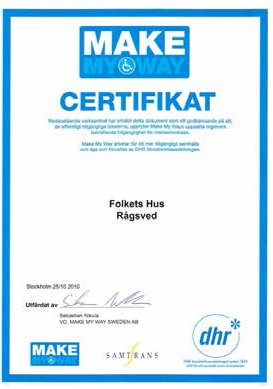 Den som har ett rörelsehinder har idag inte tillgång till samhällets totala utbud. Tillgäng- ligheten är på vissa håll obefintlig eller starkt begränsad, vilket indirekt leder till diskrimine- ring och förlorad köpkraft. MMW är ett inter- nationellt projekt med start i Stockholm, med målsättning att utveckla samhället så att det fungerar för alla invånare. Även personer med rörelsehinder ska få full tillgång till alla offent- liga lokaler.Vad handlar då MMW om? Jo, ett ”proffs”, någon med rörelsehinder besöker lokalen i frå- ga, och om den blir godkänd får företaget en certifiering och dekal. Certifierade lokaler finns tillgängliga i en publik- och sökbar databas tillgänglig på www.makemyway.se.Avdelningen har under 2014 fört förhandlingar med Samtrans om hur vi tillsammans skall kunna utveckla och driva projektet framåt. Vi har tillsammans kommit fram till att MakeMyWay skall utveckla en app som kan informera om tillgängliga lokaler i Stockholm. Appen skall finnas i android och iphone. Vi hoppas under 2015 kunna presentera en app som medlemmar och andra kommer att kunna ha stor glädje och nytta av i vardagslivets tillgänglighet.Samarbetspartner för närvarande är:Samtrans, Stockholms Visitors Board, Cibes uplifting, Taxi 020, Vantörs kyrka, Omsorgs familjen, Sundby Gård, Courtyard by Marriott Stockholm, Cruise ship Birka, Nya Rågsveds Folkets Hus.MMW är ett bolag som till 100% ägs av DHR Stockholmsbolaget.MöteAvdelningsstyrelsen bjöd in rådsmedlemmarna till en gemensam träff med julbuffé i december. Där diskuterades det gångna året och det framtida arbetet inom Rådet för funktionshinderfrågor. Bl.a. kommer det under 2015 att hållas 4 utbildningstillfällen i avdelningens regi.Rapport från StadsbyggnadsrådUnder 2014 har rådet haft möte varje månad och behandlat många ärenden. Det har varit tuffa tider. Staden och politikerna vill bygga mycket och snabbt i Stockholm, och därför har vi ibland upplevt att tillgänglighet och användbarhet omtolkas så att det passar byggherren bäst. 2015 blir ännu tuffare när vår ordförande Ingrid Dalen lämnar rådet. Hon har suttit med I detta råd sedan 1988 och visste därför mer än någon annan hur kontoret och tjänstmännen fungerar. Under 2015 träder lagändringar i kraft som den före detta bostadsministern Attefall fick igenom, som bl.a. innebär att kommunerna inte får ställa högre krav än boverket.Det innebär för oss i Stockholm att tex;1.	Vi kan inte kräva funktionhindersparkering inom 10 meter från huset.2.	Sophantering; Vi kan inte längre ställa krav att placera soplämningen närmare än 10meter från huset. 3.	Och inte minst, om Attefallshus blir populära får vi stora problem i framtiden med för otillgängliga småhus.Rapport från Bromma rådet för funktionshinderfrågor år 2014.Rådet har följt nämndärenden såsom;  Bedömningar inom LSS! Rådet fann det anmärkningsvärt att bedömningar inom LSS ser så olika ut i staden, och ifrågasatte om det inte fnns något enhetligt bedömningsmaterial över staden.Anhörigstödsplan! Rådet anser att en anhörigstödskonsulent även bör finnas för anhöriga till personer med funktionsnedsättningNär det gällde ett ärende om beviljande av kulturstöd, så ställde sig inte Rådet bakom förslag att ge kulturbidrag till en verksamhet, som inte är tillgänglig för personer med fysiska funktionshinderI övrigt bevakar rådet tillgänglighetsaspekten vid nybyggnationer.Ärende om föreningsmeddelandetavlor, betonade Rådet att tavlorna ska vara tillgängliga för alla.Bromma stadsdelsnämnd har anslaget pengar till att förbättra tillgängligheten i parkmiljöer. Rådet uppmanades att komma in med förslag om t ex bänkar och ledstänger.Bl a inkom Skrivelse om picnic bord på ett ställe i Bromma och Rådet lämnade förslag via ett utdrag ur en rapport år 2005, ”Tillgång till naturen för personer med funktionshinder”, Skogsvårdsstyrelsen, avsnitt ”Anläggningar-Rastplatsmöbler”Noteringar nedskrivna av Annika SjöstedtFramförallt genom våra förtroendevalda deltar vi som föreläsare i olika sammanhang. Vårt kansli får en hel del samtal och brev där en mängd olika frågor ställs. Som ett exempel kan nämnas att vi varje år besvarar förfrågningar från rörelsehindrade om parkeringstillstånd, tillgänglighet, bostäder, turism och kommu- nikationer i Stockholm och övriga Sverige.Kansliet tar också, i samarbete med sektioner och kommittéer, emot bokningar till alla våra aktiviteter.Inför 90-årsjubileet. Arbetsgruppens berättelse:Inför jubileumsåret 2014 bildades en 90-grupp som började planera inför detta våren 2013.Det bestämdes att det skulle bli en stor fest. Hur började DHR? Hur ser det ut nu? Det bestämdes att själva festen skulle komma att äga rum lördagen den 27 september 2014, och ett av inslagen skulle vara en kort historieföreläsning om DHR.Arbetsgruppen hade många pusselbitar att hinna med. Vi skulle ringa olika festlokaler för att hitta det vi behövde, ev. göra en bildutställning om avdelningens historia mm diskuterades.Vi ringde några festlokaler och var även och kontrollerade några. Lokalen blev Hotell Courtyard by Marriott i Stockholm.Nisse Duwähl tyckte att vi skulle ha ett ”Öppet Hus” också, med inbjudna gäster utöver 90-årsfesten.Gruppmedlemmen Ulf Nilsson fick i uppdrag att kontakta Birgitta Andersson och höra om hon möjligen kunde berätta om den Handikapphistoriska föreningen på festen, och vi hade idéer om musikunderhållning.Vi var några som var på hotellet för ett flertal planeringsmöten. Vi hade möten med restaurangschefen Ulrika Ingelman, Maria Lejefors och Markus Tyszkiewicz. Vi fick se var festlokalen låg och hur den såg ut. Lokalen rymmer ca 400 personer, hade flera rejäla ingångar, och ovala bord med plats för 10 personer skulle ställas ut. Den ligger en trappa upp men hissarna är stora och breda. Utanför själva festlokalen fanns en stor foajé med bar och stora och små bord som passade bra för mingel. Kaffeautomater, kapprum, välförsett med toaletter. Hotellet har 24 tillgängliga rum på 26 kvadratmeter med rymliga badrum.90-gruppens planerade för att ha Toastmaster plus tre talare, samt ett honnörsbord. Det bestämdes att vi skulle bjuda in alla före detta ordföranden från Stockholmsavdelningen, dessutom ordförande i Stockholmsdistriktet och SRF. Ulf fick frågan om han ville ställa upp som Toastmaster och tackade ja. Artister att stå för underhållning och dans blev Grönztrömz och Smågodis.Inbjudan till Öppet Hus och 90-årsjubliéet skickades ut. Till det Öppna Huset bjöds i huvudsak representanter från våra samarbetspartner, politiker och andra funktionshindersförbund.Vi beställde reklamartiklar (profilprodukter) som presenter till bl.a. samtliga medlemmar. Nya standar inköptes. Menyn bestämdes, matbiljetter gjordes, garderobsbrickor ordnades, körschema spikades. Louise Lindström gjorde en Jubileumsfolder samt en liten lathund med våra mått för tillgänglighet.Öppet Hus, som hölls en eftermiddag, bjöd på flera olika aptitliga snittar med bubbel i riklig mängd.. Bildspel från avdelningens aktiviteter visades i bakgrunden. Det kom ca 50 gäster, medförande en mängd blommor och andra gåvor så vi hade ett presentbord DHR Stockholmsavdelningen vill tacka samtliga gäster för uppvaktning och gåvor!Reklampresenterna, som delades ut under den här perioden, bestod av ingraverade ballografpennor, stylusar (pekpennor för olika datorskärmar), nyckelband samt ballonger med texten ”DHR Stockholmsavdelningen 90 år”. Dubbelt av allt per paket. Vi packade presenter på löpande band i flera dagar. Dessutom hade Karolina Celinska skaffat adressetiketter som skulle klistras på och skickas till dem som inte kom på själva festen.Dagen före jubileumsfesten samlades 90-gruppens och kansliets personal på hotellet för att packetera presenterna till de som kom på festen. Blåste upp våra blå ballonger. Planerade arbetsfördelning, hålltider och körscheman. Det kom ca 110 deltagare till festen. Festen började med mingel, Grönztrömz grupp samt Smågodis spelade, och stämningen steg allteftersom deltagarna kom på plats. Matsalen var fint dukad med draperade bord och på glasen låg det en liten present till alla gäster.Vi hade två grupper som spelade musik, och det var allt från visor, schlager, pop och rock. Mellan förrätten och huvudrätten var det välkomsttal och efter huvudrätten hölls det fler tal och presenter delades ut. Kvällen var verkligen minnesvärd!Både det Öppna Huset och jubileumsfesten blev mycket lyckade, men bakom allt detta låg 14 planeringsmöten och fyra möten på Hotell Courtyard, plus mycket mer. Vi vill tacka all personal på hotellet samt övriga som bistått oss. Och dessutom tacka våra middagsgäster som med sin närvaro bidrog till den trevliga stämningen!Deltagare i gruppen var: Ulf Nilsson, Beatrice Kolijn, Ulla Kjellvinger, Gunvor Hersén, Karin Lemberg, Gudrun Dahlgren, Karolina Celinska, Louise Lindström, Ingela Mismo samt Bengt-Åke Johansson.StudierStyrelsen vill framhålla att studieverksamheten går trögt. Orsakerna kan vara många vilket styrelsen fortfarande försöker lösa. Att hitta bra lärare och lokaler är ett stort problem. Vi har haft lokalbrist, för som de flesta av er vet är ABF:s lokal inte tillgänglig vilket vi har påpe- kat utan framgång, och andra lokaler som vi vill ha ligger inte inom våra ekonomiska ramar.Samma problem har vi angående lärare, eftersom vi har svårt att hitta lärare med rätt kunskap och till rimligt pris.Styrelsen vill gärna se positivt på problemen och jobbar för att nå målet: en bra och aktiv utbildningsverksamhet för alla medlemmar!Vi fortsätter undersöka möjligheter för denna verksamhet.Till slut vill styrelsen påpeka att studier och utbildning gör oss starkare så att DHR går framåt med sitt arbete. Därför vill styrelsen ha hjälp av er medlemmar med nya idéer och gärna med egna insatser.BadUnder vår och höst har vi på tisdagskvällar kunnat erbjuda bassängbad i Liljeholmsba- det. Då har vi, genom samarbete med stadens ledsagarservice, kunnat tillhandahålla personlig service åt våra medlemmar.Styrelse och Personalutbildning8 – 9 november genomfördes en utbildning för personal och styrelsen. Utbildningen hölls på konferenscentret Utsikten. På programmet var det DHR:s organisation och program. Sedan så gick Stockholms stads nya organisation igenom. Detta för att bättre förstå hur vi kan arbeta gentemot politiker och tjänstemän.PersonalPå kansliet för DHR Stockholmsavdelningen har vi 2 heltidstjänster plus vår ekonomikonsult. Året har varit ansträngande pga. flera oväntade sjukskrivningar, så till våra jubileumsaktiviteter gjorde frivilliga en ovärderlig insats. Vi har även haft en praktikant under en kort tid under hösten.Personal har representerat DHR Stock- holmsavdelningen på olika sätt, Vi har tillsammans med Post- och Telestyrelsen gjort en inventering av bankomater i och runt Ringen, och även lämnat omdömen vad som gör en bankomat mer eller mindre tillgängligVi har deltagit I en Nätverkskurs som Förbundet anordnat, där vi träffade DHR-personal från hela landet och delade erfarenheter. Den 5:e maj deltog vi i en manifestation, “Stop Disability Cuts”, som Förbundet, Stil mfl. anordnade tillsammans med funktionshindersrörelser över hela Europa.I November hade styrelsen en helg i Nynäshamn, två dagar, en övernattning. Vi fick orientera oss lite i hur staden regeras, samt diskuterade framtiden för avdelningen. Ett av resultaten blev att en personlig enkät ska skickas till medlemmarna med frågor om vad de verkligen vill ha ut av sitt medlemsskap. På så vis kan vi rusta oss bättre inför framtiden.I övrigt har personalen deltagit i avdelningens samtliga medlemsmöten, såsom “Det stora politikermötet” inför valet, då vi fick nästan rekordmånga deltagare. Samt 90-årsfirandets “Öppet Hus”, för myndigheter och andra delar av det offentliga livet, och slutligen vår stora FEST, Mer om de aktiviteterna på annat håll.SektionsrådUnder 2014 har Sektionsrådet haft två möten tillsammans med Aktivitgruppen. Avdelningen vill tacka gruppen, deras insatser i tid och kraft har åstadkommit många aktiviteter för medlemmarna! MotorklubbenMotorklubben höll ett extra årsmöte i april 2014. Orsaken var att dåvarande styrelse avgick och avdelningen kallade motorsklubbens medlemmar till ett extra årsmöte. Motorklubben fick en nystart med tre styrelseledamöter som ska hålla i klubben. Vi hoppas att den till nästa årsmöte har kommit igång ordentlig med sin verksamhet.Avdelningen vill tacka den dåvarande motorklubbstyrelsen för sina insatser.SektionsverksamhetDHR Stockholmsavdelningen har tre sektio- ner; DHR Söder om Söder, DHR Västerortoch DHR Motorklubb Stockholm. Dessa sektioner arrangerar en betydande del av våra medlemsaktiviteter. Förutom resor och utflykter arrangeras en rad andra trivselaktiviteter.InnergruppenInnergruppen är för närvarande vilande, sedan manga år. Är någon intresserad av att väcka upp den?Vår medlemstidning DHR*Nollåttan kommer ut med 6 nummer per år. Dessutom utkommer ett kortare informationsblad under sommaren med aktiviteter och information för säsongen.DHR*Nollåttan är dels ett informationsorgan där våra möten och aktiviteter annonseras, dels avdelningens officiella språkrör, den utkommer också som taltidning. Sebastian Nikula är ansvarig utgivare och tillförordnad redaktör är Ingela Mismo. Vi har Anna Bergstrand som är oss behjälplig med layouten och vårt tryckeri finns i Luleå. Under året har vi även publicerat artiklar från vår frilansande journalist Elsa Persson, vilket har varit ett lyft.Redaktionsutskottet har varit ”sovande” de senaste åren.DHR*Nollåttan går ut till samtliga medlemmar i Stockholmavdelningen, diverse prenumeranter, bibliotek, vårdcentraler, politiker och tjänstemän.Tidningen Nollåttan finns även på DHR Stockholmsavdelningens Hemsida, (www.dhrs. se).Underskottet 2014 i DHR Stockholmsavdelning blev – 1.780 363 sek.En del av underskottet kan härröras till att avdelningen har fyllt 90 år och firade det med Jubileumsfest, Öppet Hus samt jubileumsgåvor till samtliga avdelningens medlemmar.Avdelningsstyrelsen är medveten och mycket bekymrad över framtiden när det gäller ekonomin men arbetar aktivt för att se över hur man skall kunna öka intäkterna till avdelning. Avdel ningen har sett över kostnadsbilden och skurit rejält i budgeten.I övrigt vill vi hänvisa till bilagd Årsredovisning.Styrelser och revisorer(Valda vid avdelningens årsmöte) Samtliga styrelsemedlemmar har funktionsnedsättningar. Det ger oss styrka och trovärdighet i vårt intressepolitiska arbete.AvdelningsstyrelsenAvdelningsordförande: Nils Duwähl.Ledamöter: Karolina Celinska 1:e vice ordf, kassaförvaltare. Magnus Lindmark, Amir Amirriazi, Marita Innergård 2:e vice ordf, David Hansson och Ulla Kjellvinger.Revisorer: Ordinarie: Birgitta Andersson, Anders Berglund.Ersättare: Karin Sääf Göransson, Pontus Norshammar.Slutord 2014 fortsatte att präglas av neddragningar i olika former av personlig service för DHR Stockholmsavdelningens medlemmar, vilket påverkar hela avdelningens dagliga verksamhet. Arbetet med att motverka den negativa trenden har varit intensiv i vårt påverkansarbete gentemot framförallt Stockholms stad. 2014 var också ett jubileumsår för DHR Stockholmsavdelningen som firade våra 90 år som en del av DHR och det uppmärksammade vi med ett öppet hus och en jubileumsfest för alla medlemmar samt jubileumspresenter till samtliga medlemmar i avdelningen.Till sist vill styrelsen rikta ett stort tack till alla sektionens förtroendevalda, Söder om Söder, samarbetspartners, organisationer och kanslipersonal för ert bidrag till att göra oss till den aktiva förening vi är.Hammarby i februari 2015Nils Duwähl		Karolina Celinska	Magnus LindmarkAvdelningsordförande	1:e vice ordför.	2:e vice ordför.		Kassaförvaltare	LedamotMarita Innergård	Ulla Kjellvinger	Amir Amirriazi    David HanssonLedamot		Ledamot		Ledamot	        LedamotProjektet Make My Way (MMW)Råden för funktionshinderfrågorAvdelningenDHR NollåttanEkonomiskt slutord